Physics 200 (Stapleton)				Name:  ___________________________Ch. 5.1:  Drag and Terminal Velocity10.	Draw a Free Body Diagram (diagram showing forces) showing all of the forces acting on a skydiver.11.	When a skydiver’s acceleration is zero, she or he is said to be at _____________.12.	Write an equation for the acceleration of a skydiver.13.	Under what circumstances is a skydiver’s acceleration…	…positive?	…negative?	…zero?14.	The table below  describes the experience of a skydiver who steps out of a stationary helicopter.  Create a reasonable acceleration graph portraying this sequence of events.  Note the skydiver’s velocities at various points.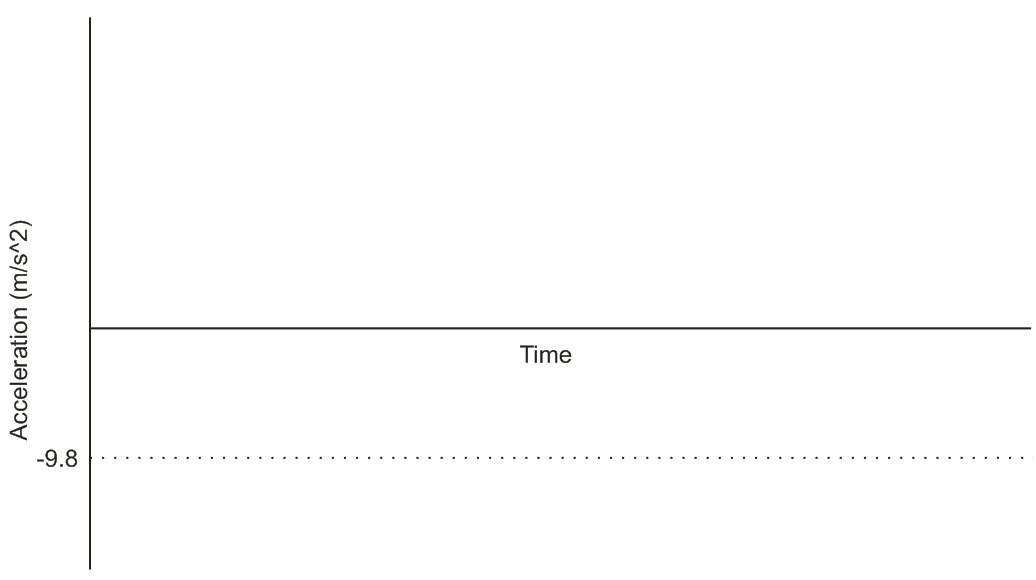 SequenceEvent1Skydiver steps off of helicopter2Skydiver reaches a terminal velocity of -40m/s3Skydiver pulls chute cord.  Parachute deploys.4Skydiver reaches a new terminal velocity of -4m/s5Skydiver feet touch down6Skydiver comes to rest